Vocabulaire CM1 - Les différents sens d’un mot 11 - Pour chaque mot souligné, deux définitions sont proposées. Sur ton cahier, recopie celle qui convient.a) Il est arrivé, le dossier sous le bras.			Partie d’un siège contre lequel s’appuie le dos.							 	Ensemble de documents.b) Le Rhône est sorti de son lit.			 	Meuble sur lequel on se couche.								Canal naturel dans lequel coule une rivière.c) Ce matin, j’ai reçu une lettre de Laurence.	 	Caractère de l’alphabet (ex : m, u, t...).							 	Message écrit à une personne éloignée.d) Il a joué un bon tour à son copain.		 	Circuit formant une boucle.							 	Plaisanterie.e) Avant de jouer, il faut battre les cartes.	 	Frapper, donner des coups.							 	Mêler, mélanger.2 - Sur ton cahier, trouve et recopie le sens des mots en gras d’après le contexte.a) Jadis vivait une jeune fille hardie : elle ne craignait pas d’aller seule en forêt.	 Courageuse / peureuse / lâcheb) Le calendrier mongol comprend un cycle de douze ans. Chaque année porte le nom d’un animal. Le nom des onze premières fut facile à trouver, mais pour la douzième, un litige éclata entre le chameau et le rat. 	 Un incendie / un rire / une dispute.Vocabulaire CM1 - Les différents sens d’un mot 11 - Pour chaque mot souligné, deux définitions sont proposées. Sur ton cahier, recopie celle qui convient.a) Il est arrivé, le dossier sous le bras.			Partie d’un siège contre lequel s’appuie le dos.							 	Ensemble de documents.b) Le Rhône est sorti de son lit.			 	Meuble sur lequel on se couche.								Canal naturel dans lequel coule une rivière.c) Ce matin, j’ai reçu une lettre de Laurence.	 	Caractère de l’alphabet (ex : m, u, t...).							 	Message écrit à une personne éloignée.d) Il a joué un bon tour à son copain.		 	Circuit formant une boucle.							 	Plaisanterie.e) Avant de jouer, il faut battre les cartes.	 	Frapper, donner des coups.							 	Mêler, mélanger.2 - Sur ton cahier, trouve et recopie le sens des mots en gras d’après le contexte.a) Jadis vivait une jeune fille hardie : elle ne craignait pas d’aller seule en forêt.	 Courageuse / peureuse / lâcheb) Le calendrier mongol comprend un cycle de douze ans. Chaque année porte le nom d’un animal. Le nom des onze premières fut facile à trouver, mais pour la douzième, un litige éclata entre le chameau et le rat. 	 Un incendie / un rire / une dispute.Vocabulaire CM1 - Les différents sens d’un mot 1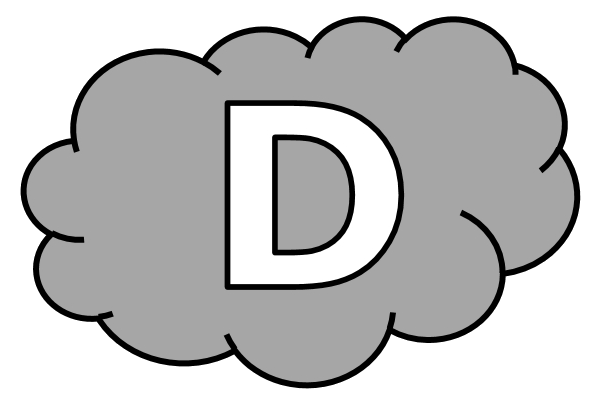 1 - Pour chaque mot souligné, deux définitions sont proposées. Surligne celle qui convient. a) Il est arrivé, le dossier sous le bras.	Partie d’un siège contre lequel s’appuie le dos. 	Ensemble de documents.b) Le Rhône est sorti de son lit. 	Meuble sur lequel on se couche.	Canal naturel dans lequel coule une rivière.c) Ce matin, j’ai reçu une lettre de Laurence. 	Caractère de l’alphabet (ex : m, u, t...). 	Message écrit à une personne éloignée.d) Il a joué un bon tour à son copain. 	Circuit formant une boucle. 	Plaisanterie.e) Avant de jouer, il faut battre les cartes. 	Frapper, donner des coups. 	Mêler, mélanger.2 - Trouve et surligne le sens des mots en gras d’après le contexte.a) Jadis vivait une jeune fille hardie : elle ne craignait pas d’aller seule en forêt.	 Courageuse / peureuse / lâcheb) Le calendrier mongol comprend un cycle de douze ans. Chaque année porte le nom d’un animal. Le nom des onze premières fut facile à trouver, mais pour la douzième, un litige éclata entre le chameau et le rat. 	 Un incendie / un rire / une dispute.Vocabulaire CM1 - Les différents sens d’un mot 1 Corrigé1 - Pour chaque mot souligné, deux définitions sont proposées. Sur ton cahier, recopie celle qui convient.a) Il est arrivé, le dossier sous le bras.		 Ensemble de documents.b) Le Rhône est sorti de son lit.			 Canal naturel dans lequel coule une rivière.c) Ce matin, j’ai reçu une lettre de Laurence.	 Message écrit à une personne éloignée.d) Il a joué un bon tour à son copain.		 Plaisanterie.e) Avant de jouer, il faut battre les cartes.	 Mêler, mélanger.2 - Sur ton cahier, trouve et recopie le sens des mots en gras d’après le contexte.a) Jadis vivait une jeune fille hardie : elle ne craignait pas d’aller seule en forêt.	 Courageuse.b) Le calendrier mongol comprend un cycle de douze ans. Chaque année porte le nom d’un animal. Le nom des onze premières fut facile à trouver, mais pour la douzième, un litige éclata entre le chameau et le rat. 	 Une dispute.Vocabulaire CM1 - Les différents sens d’un mot 21 - Sur ton cahier, recopie chacune de ces expressions en remplaçant « passer » par l’un des verbessuivants : filtrer / oublier / visionner / franchir / mettre.a) Passer le café. b) Passer un film.c) Défense de passer.d) Passer une robe de chambre.e) Passer un mot dans une dictée.2 - Sur ton cahier, trouve le mot qui correspond aux deux définitions.a) C’est un fruit très juteux et celui qui la pratique est un pêcheur.b) On en a quand on se fait piquer par un moustique et ils servent à fermer un vêtement.c) Elles servent à nous éclairer et on en a souvent à cause des chaussures neuves.Vocabulaire CM1 - Les différents sens d’un mot 21 - Sur ton cahier, recopie chacune de ces expressions en remplaçant « passer » par l’un des verbessuivants : filtrer / oublier / visionner / franchir / mettre.a) Passer le café. b) Passer un film.c) Défense de passer.d) Passer une robe de chambre.e) Passer un mot dans une dictée.2 - Sur ton cahier, trouve le mot qui correspond aux deux définitions.a) C’est un fruit très juteux et celui qui la pratique est un pêcheur.b) On en a quand on se fait piquer par un moustique et ils servent à fermer un vêtement.c) Elles servent à nous éclairer et on en a souvent à cause des chaussures neuves.Vocabulaire CM1 - Les différents sens d’un mot 21 - Sur ton cahier, recopie chacune de ces expressions en remplaçant « passer » par l’un des verbessuivants : filtrer / oublier / visionner / franchir / mettre.a) Passer le café. b) Passer un film.c) Défense de passer.d) Passer une robe de chambre.e) Passer un mot dans une dictée.2 - Sur ton cahier, trouve le mot qui correspond aux deux définitions.a) C’est un fruit très juteux et celui qui la pratique est un pêcheur.b) On en a quand on se fait piquer par un moustique et ils servent à fermer un vêtement.c) Elles servent à nous éclairer et on en a souvent à cause des chaussures neuves.Vocabulaire CM1 - Les différents sens d’un mot 21 - Remplace « passer » par l’un des verbes suivants : filtrer / oublier / visionner / franchir / mettre. a) Passer le café  ..................................... le café. b) Passer un film.  ..................................... un film.c) Défense de passer.  Défense de ..................................... .d) Passer une robe de chambre. 	 ..................................... une robe de 							chambre.e) Passer un mot dans une dictée. 	 ..................................... un mot dans 							une dictée.2 - Trouve le mot qui correspond aux deux définitions.a) C’est un fruit très juteux et celui qui la pratique est un pêcheur. C’est ...............................................b) On en a quand on se fait piquer par un moustique et ils servent à fermer un vêtement. C’est ...............................................c) Elles servent à nous éclairer et on en a souvent à cause des chaussures neuves. C’est ...............................................Vocabulaire CM1 - Les différents sens d’un mot 2 Corrigé1 - Sur ton cahier, recopie chacune de ces expressions en remplaçant « passer » par l’un des verbessuivants : filtrer / oublier / visionner / franchir / mettre.a) Passer le café. 				 Filtrer le café.b) Passer un film.				 Visionner un film.c) Défense de passer.			 Défense de franchir.d) Passer une robe de chambre.		 Mettre une robe de chambre.e) Passer un mot dans une dictée.		 Oublier un mot dans une dictée.2 - Sur ton cahier, trouve le mot qui correspond aux deux définitions.a) C’est un fruit très juteux et celui qui la pratique est un pêcheur. La pêche.b) On en a quand on se fait piquer par un moustique et ils servent à fermer un vêtement. Un bouton.c) Elles servent à nous éclairer et on en a souvent à cause des chaussures neuves. Une ampoule.